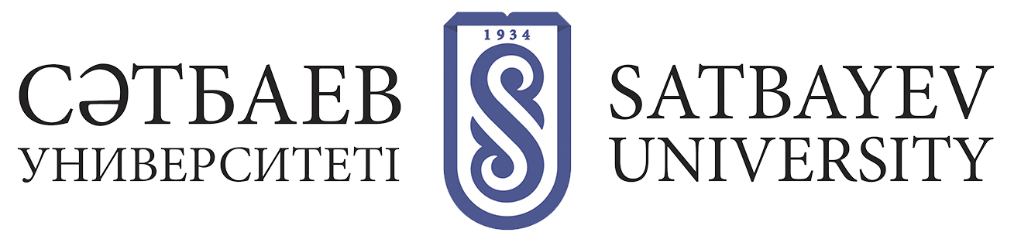 PUBLICATIONS REQUIRED FOR THE DEFENSE OF A DOCTORAL DISSERTATIONPublication requirements for admission to the defense:- at least 1 article or review in an international peer-reviewed scientific journal that has an impact factor according to JCR and is indexed in the Web of Science Core Collection database (sections Arts and Humanities Citation Index, Science Citation Index Expanded, Social Sciences Citation Index) or at least 25 CiteScore percentile in the Scopus database and 3 articles in journals from the List of Publications (KOKSNVO);- at least 2 articles or 1 article + 1 review in international peer-reviewed scientific journals indexed in the Web of Science Core Collection database (sections Arts and Humanities Citation Index, Science Citation Index Expanded, Social Sciences Citation Index and included in the first three quartiles by impact factor according to JCR or having a CiteScore percentile of at least 35 in the Scopus database;- or the presence of a published chapter in a monograph, which is published by Elsevier, Brill, CRC Press, DeGruyter, Edward Elgar Publishing, John Wiley & Sons, McGraw Hill, Palgrave Macmillan, Peter Lang, Prentice Hall , Routledge, Sage Publications, Springer Nature, Taylor and Francis, Wolters Kluwer (hereinafter referred to as trusted publishers) or a university publisher in the top 100 US News Best Global Universities Rankings or Academic Ranking of World Universities or Times Higher Education World University.If there is one scientific article in a journal that is in Q1 in terms of impact factor according to JCR or has a CiteScore percentile of at least 75, no other publications are required.Publications in international peer-reviewed scientific journals, conference proceedings correspond to the content of the dissertation and the thematic focus of the journal and conference stated in the specified databases, are published on the official website of the journal, in current issues and have the type Article, Review or Article in Press, Conference Paper, Proceedings. Publication in international peer-reviewed scientific journals with an interdisciplinary direction is allowed.If the indexation of an international peer-reviewed scientific journal in the Scopus and/or Web of Science database is terminated due to violations, then the applicant's publications in this journal for the year in which indexation was terminated and for the previous year are not taken into account.The journal quartile in the Web of Science database and (or) the CiteScore percentile in the Scopus database is taken into account for the year of publication or for the year preceding the year of publication.